Химия Тема: «Вода. Неметаллы – простые вещества »Задание: Выполнить конспект §7.2 , 7.3. стр 118 - 126. 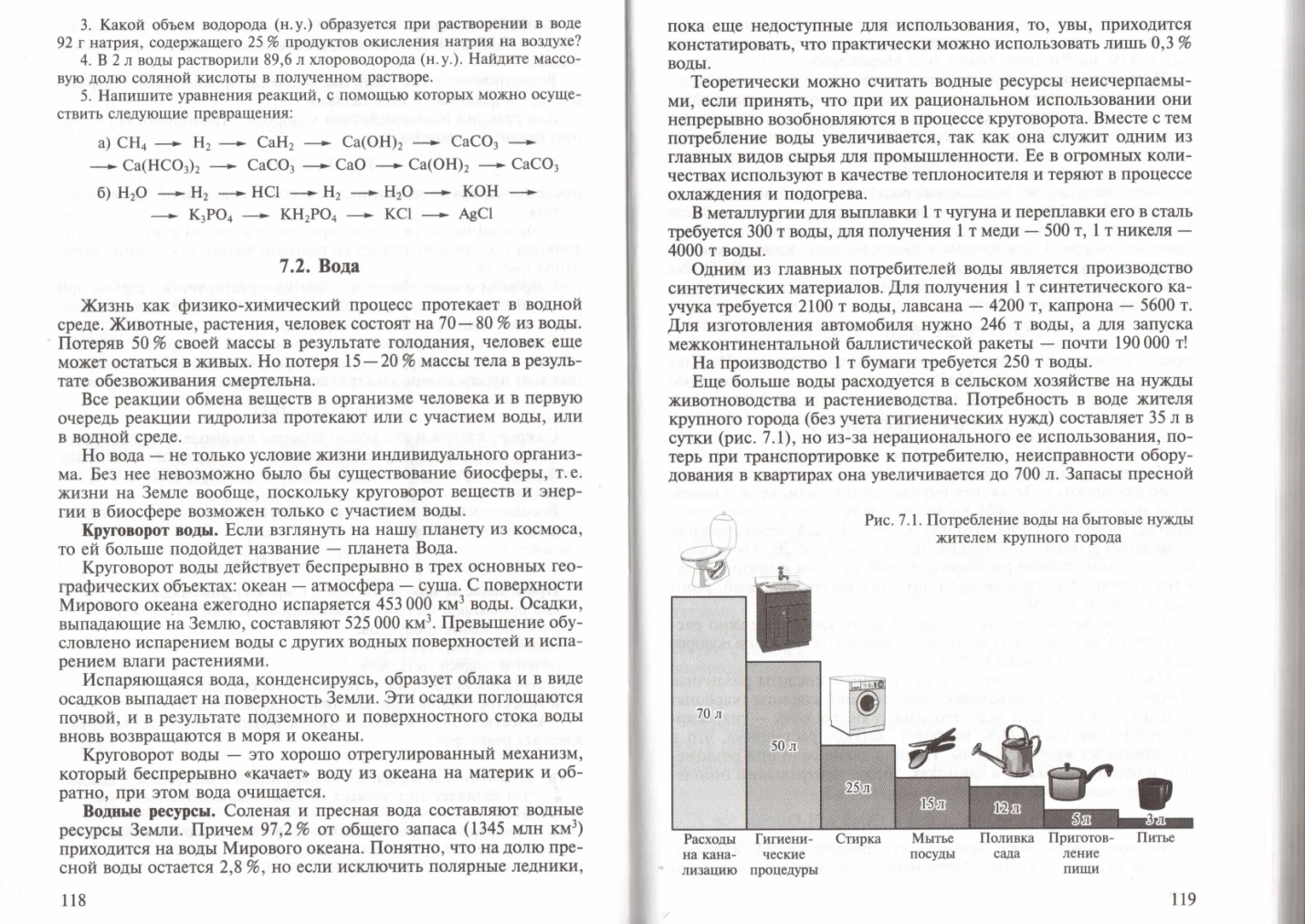 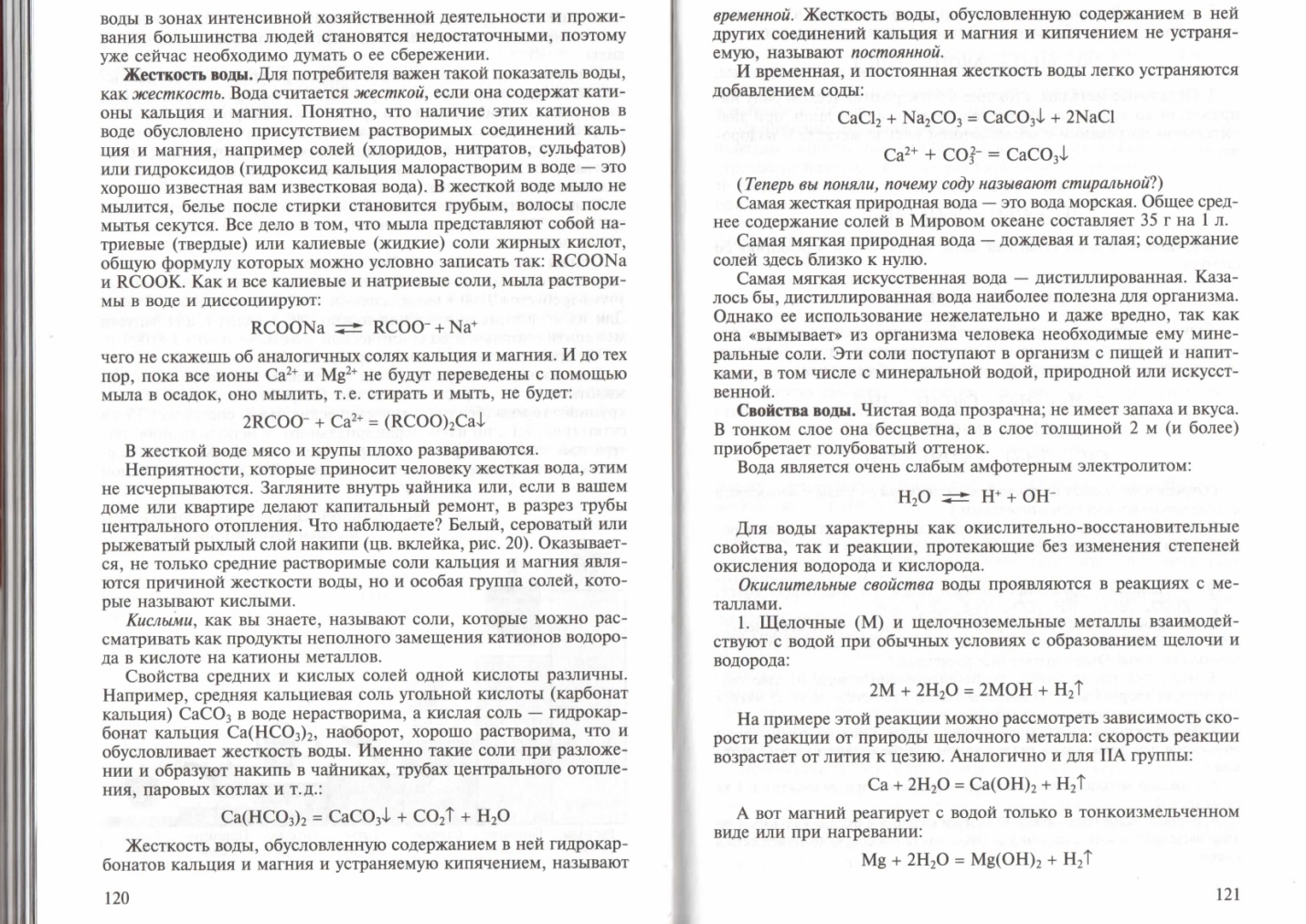 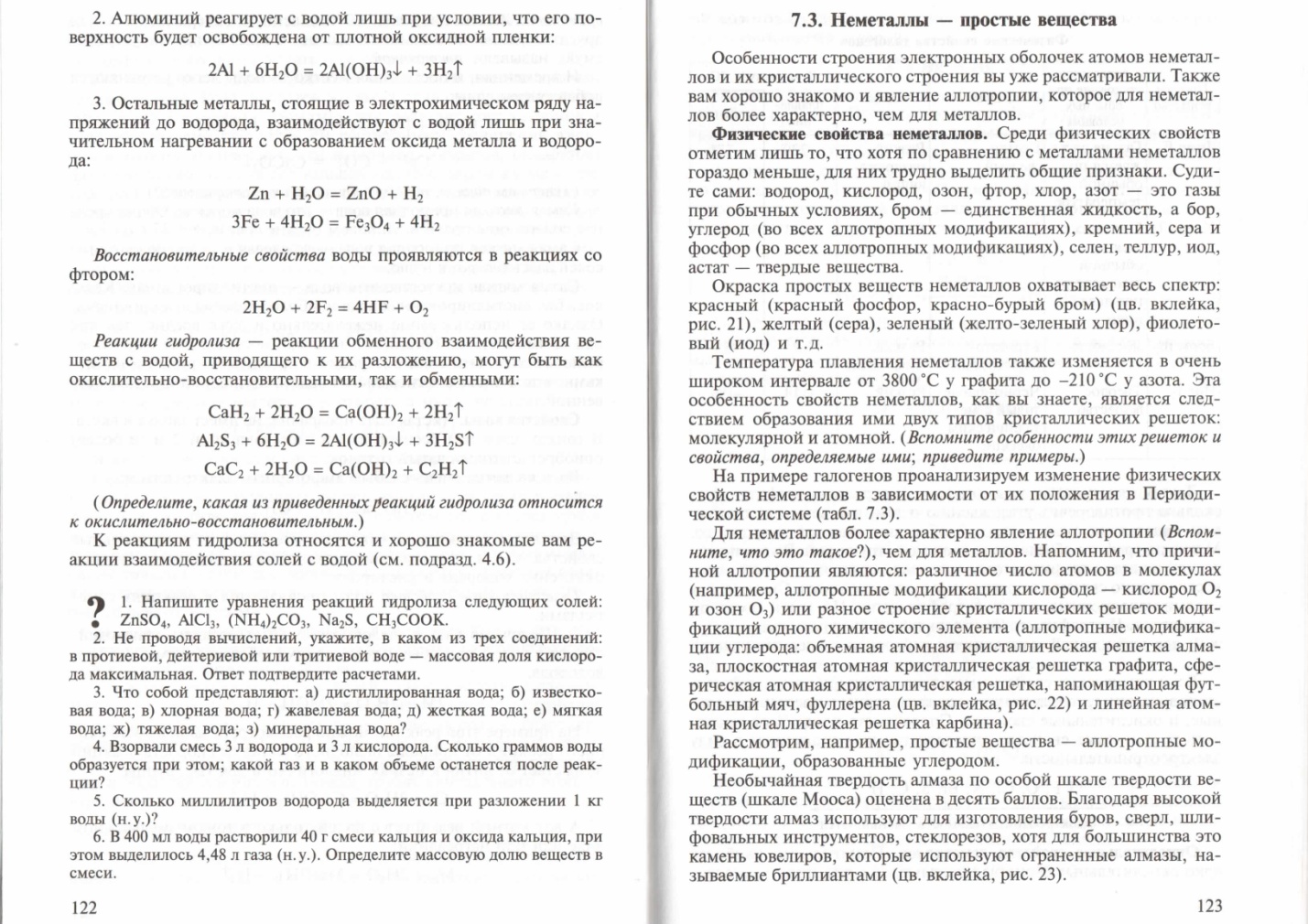 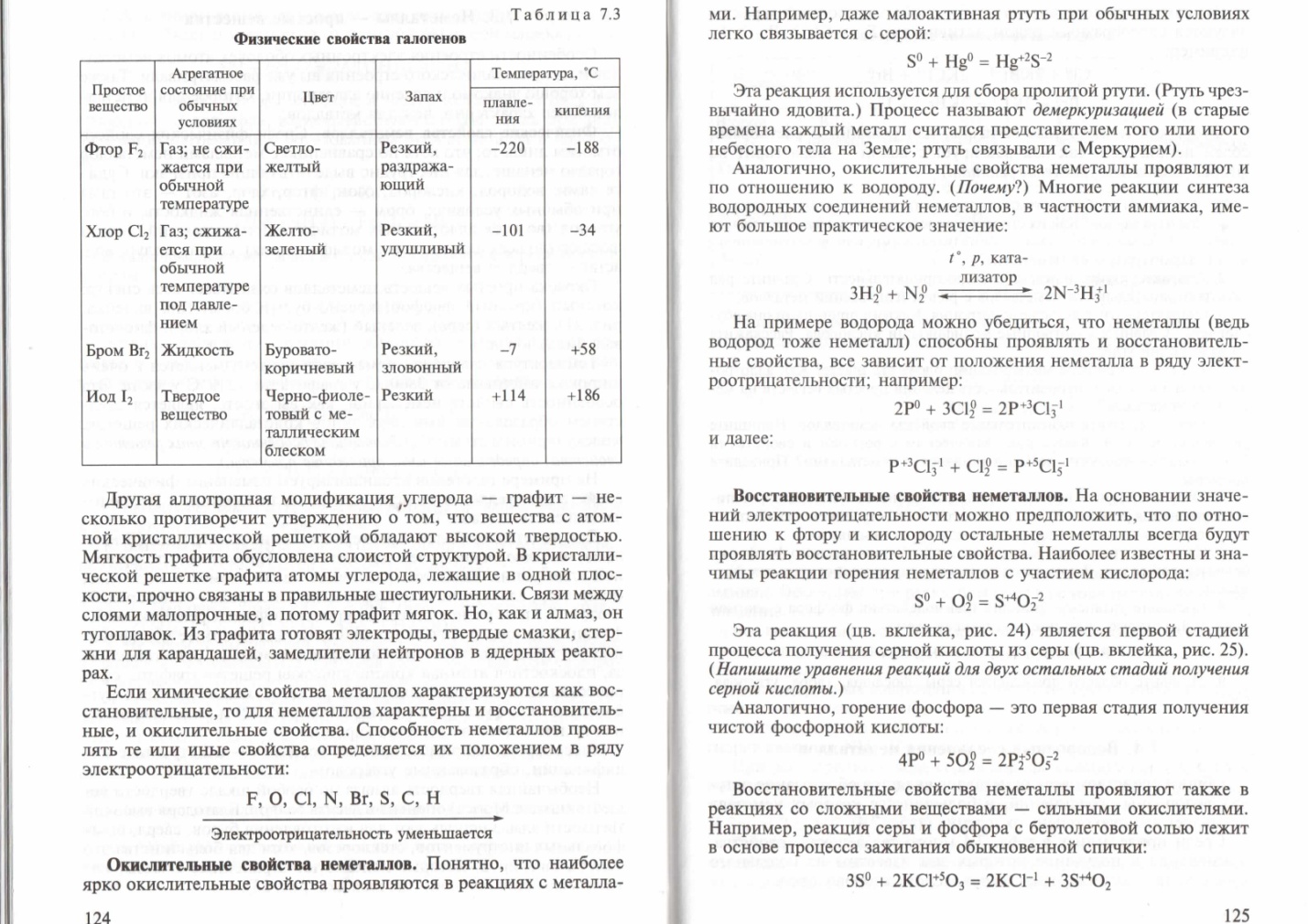 Ответы присылать на электронную почту g.arshanova@yandex.ru Viber, WhatsApp 89233539536,Работу необходимо подписывать!!! Обязательно писать тему и дату проведения урока!!!Работу присылать 19.11.2020 г.